CLARITY HMIS: HUD-HOPWA STATUS ASSESSMENT FORMUse block letters for text and bubble in the appropriate circles.Please complete a separate form for each household member.CLIENT NAME OR IDENTIFIER:__________________________________________________PROJECT STATUS DATE​ ​[All Clients]    Month                 Day                           Year PHYSICAL DISABILITY ​[All Clients] DEVELOPMENTAL DISABILITY ​[All Clients]  CHRONIC HEALTH CONDITION ​[All Clients] HIV-AIDS ​[All Clients]  MENTAL HEALTH PROBLEM ​[All Clients] SUBSTANCE ABUSE PROBLEM ​[All Clients] DOMESTIC VIOLENCE VICTIM/SURVIVOR ​[Head of Household and Adults] MONTHLY INCOME AND SOURCES ​[Head of Household and Adults] RECEIVING NON­CASH BENEFITS​ ​[Head of Household and Adults] COVERED BY HEALTH INSURANCE ​[All Clients] IF “YES” TO HIV-AIDS:Receiving Public HIV/AIDS Medical Assistance?  Receiving AIDS Drug Assistance Program (ADAP)?T-cell (CD4) Count AvailableT-cell Count (Integer between 0-1500): __________ How Was the Information Obtained?Viral Load Information AvailableCount (Integer between 0-999999): ___________ How Was the Information Obtained?IN PERMANENT HOUSING ​[Permanent Housing Projects, for Heads of Households] CURRENTLY ENROLLED IN SCHOOL? ​[Head of Household and Adults] 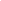 Signature of applicant stating all information is true and correct 	Date    ­   ­ ○No No No ○ Client doesn’t know ○Yes Yes Yes ○ Client refused ○Yes Yes Yes ○ Data not collected IF “YES” TO PHYSICAL DISABILITY – SPECIFY  IF “YES” TO PHYSICAL DISABILITY – SPECIFY  IF “YES” TO PHYSICAL DISABILITY – SPECIFY  IF “YES” TO PHYSICAL DISABILITY – SPECIFY  IF “YES” TO PHYSICAL DISABILITY – SPECIFY  IF “YES” TO PHYSICAL DISABILITY – SPECIFY  Expected to be of long-continued and indefinite duration?Expected to be of long-continued and indefinite duration?○No ○Client doesn’t know Expected to be of long-continued and indefinite duration?Expected to be of long-continued and indefinite duration?○Yes ○Client refused Expected to be of long-continued and indefinite duration?Expected to be of long-continued and indefinite duration?○Yes ○Data not collected ○No ○ Client doesn’t know ○Yes ○ Client refused ○Yes ○ Data not collected ○No No No ○ Client doesn’t know ○Yes Yes Yes ○ Client refused ○Yes Yes Yes ○ Data not collected IF “YES” TO CHRONIC HEALTH CONDITION – SPECIFYIF “YES” TO CHRONIC HEALTH CONDITION – SPECIFYIF “YES” TO CHRONIC HEALTH CONDITION – SPECIFYIF “YES” TO CHRONIC HEALTH CONDITION – SPECIFYIF “YES” TO CHRONIC HEALTH CONDITION – SPECIFYIF “YES” TO CHRONIC HEALTH CONDITION – SPECIFYExpected to be of long-continued and indefinite duration?Expected to be of long-continued and indefinite duration?○No ○Client doesn’t know Expected to be of long-continued and indefinite duration?Expected to be of long-continued and indefinite duration?○Yes ○Client refused Expected to be of long-continued and indefinite duration?Expected to be of long-continued and indefinite duration?○Yes ○Data not collected ○No ○ Client doesn’t know ○Yes ○ Client refused ○Yes ○ Data not collected ○No No No ○ Client doesn’t know ○Yes Yes Yes ○ Client refused ○Yes Yes Yes ○ Data not collected IF “YES” TO MENTAL HEALTH CONDITION – SPECIFYIF “YES” TO MENTAL HEALTH CONDITION – SPECIFYIF “YES” TO MENTAL HEALTH CONDITION – SPECIFYIF “YES” TO MENTAL HEALTH CONDITION – SPECIFYIF “YES” TO MENTAL HEALTH CONDITION – SPECIFYIF “YES” TO MENTAL HEALTH CONDITION – SPECIFYExpected to be of long-continued and indefinite duration?Expected to be of long-continued and indefinite duration?○No ○Client doesn’t know Expected to be of long-continued and indefinite duration?Expected to be of long-continued and indefinite duration?○Yes ○Client refused Expected to be of long-continued and indefinite duration?Expected to be of long-continued and indefinite duration?○Yes ○Data not collected ○No ○ Both alcohol and drug abuse  Both alcohol and drug abuse  Both alcohol and drug abuse ○Alcohol abuse ○ Client doesn’t know  Client doesn’t know  Client doesn’t know ○Alcohol abuse ○ Client refused  Client refused  Client refused ○Drug abuse ○ Data not collected  Data not collected  Data not collected IF “ALCOHOL ABUSE” “DRUG ABUSE” OR “BOTH ALCOHOL AND DRUG ABUSE” – SPECIFY IF “ALCOHOL ABUSE” “DRUG ABUSE” OR “BOTH ALCOHOL AND DRUG ABUSE” – SPECIFY IF “ALCOHOL ABUSE” “DRUG ABUSE” OR “BOTH ALCOHOL AND DRUG ABUSE” – SPECIFY IF “ALCOHOL ABUSE” “DRUG ABUSE” OR “BOTH ALCOHOL AND DRUG ABUSE” – SPECIFY IF “ALCOHOL ABUSE” “DRUG ABUSE” OR “BOTH ALCOHOL AND DRUG ABUSE” – SPECIFY IF “ALCOHOL ABUSE” “DRUG ABUSE” OR “BOTH ALCOHOL AND DRUG ABUSE” – SPECIFY Expected to be of long-continued and indefinite duration? Expected to be of long-continued and indefinite duration? ○No ○Client doesn’t know Expected to be of long-continued and indefinite duration? Expected to be of long-continued and indefinite duration? ○Yes ○Client refused Expected to be of long-continued and indefinite duration? Expected to be of long-continued and indefinite duration? ○Yes ○Data not collected ○No ○○○ Client doesn’t know  Client doesn’t know  Client doesn’t know ○Yes ○○○ Client refused  Client refused  Client refused ○Yes ○○○ Data not collected  Data not collected  Data not collected IF “YES” TO DOMESTIC VIOLENCE IF “YES” TO DOMESTIC VIOLENCE IF “YES” TO DOMESTIC VIOLENCE IF “YES” TO DOMESTIC VIOLENCE IF “YES” TO DOMESTIC VIOLENCE IF “YES” TO DOMESTIC VIOLENCE IF “YES” TO DOMESTIC VIOLENCE IF “YES” TO DOMESTIC VIOLENCE LAST OCCURRENCE LAST OCCURRENCE LAST OCCURRENCE LAST OCCURRENCE LAST OCCURRENCE LAST OCCURRENCE LAST OCCURRENCE LAST OCCURRENCE ○Within the past three months Within the past three months ○One year ago or more One year ago or more One year ago or more One year ago or more ○Three to six months ago (excluding six months exactly) Three to six months ago (excluding six months exactly) ○Client doesn’t know Client doesn’t know Client doesn’t know Client doesn’t know ○Three to six months ago (excluding six months exactly) Three to six months ago (excluding six months exactly) ○Client refused Client refused Client refused Client refused ○Six months to one year ago (excluding one year exactly) Six months to one year ago (excluding one year exactly) ○Data not collected Data not collected Data not collected Data not collected Are you currently fleeing? Are you currently fleeing? Are you currently fleeing? ○No No ○Client doesn’t know Are you currently fleeing? Are you currently fleeing? Are you currently fleeing? ○Yes Yes ○Client refused Are you currently fleeing? Are you currently fleeing? Are you currently fleeing? ○Yes Yes ○Data not collected ○No No No No No ○Client doesn’t know Client doesn’t know ○Yes Yes Yes Yes Yes ○Client refused Client refused ○Yes Yes Yes Yes Yes ○Data not collected Data not collected IF “YES” TO INCOME FROM ANY SOURCE – INDICATE ALL SOURCES THAT APPLY  IF “YES” TO INCOME FROM ANY SOURCE – INDICATE ALL SOURCES THAT APPLY  IF “YES” TO INCOME FROM ANY SOURCE – INDICATE ALL SOURCES THAT APPLY  IF “YES” TO INCOME FROM ANY SOURCE – INDICATE ALL SOURCES THAT APPLY  IF “YES” TO INCOME FROM ANY SOURCE – INDICATE ALL SOURCES THAT APPLY  IF “YES” TO INCOME FROM ANY SOURCE – INDICATE ALL SOURCES THAT APPLY  IF “YES” TO INCOME FROM ANY SOURCE – INDICATE ALL SOURCES THAT APPLY  IF “YES” TO INCOME FROM ANY SOURCE – INDICATE ALL SOURCES THAT APPLY  IF “YES” TO INCOME FROM ANY SOURCE – INDICATE ALL SOURCES THAT APPLY  Income SourceIncome SourceIncome SourceAmountIncome SourceIncome SourceIncome SourceIncome SourceAmount○Earned IncomeEarned Income○TANF (Temporary Assist for Needy Families)TANF (Temporary Assist for Needy Families)TANF (Temporary Assist for Needy Families)○Unemployment InsuranceUnemployment Insurance○General Assistance (GA)General Assistance (GA)General Assistance (GA)○Supplemental Security Income (SSI) Supplemental Security Income (SSI) ○Retirement Income from Social SecurityRetirement Income from Social SecurityRetirement Income from Social Security○Social Security Disability Insurance (SSDI)Social Security Disability Insurance (SSDI)○Pension or retirement income from former jobPension or retirement income from former jobPension or retirement income from former job○VA Service-Connected Disability CompensationVA Service-Connected Disability Compensation○Child SupportChild SupportChild Support○VA Non-Service Connected Disability PensionVA Non-Service Connected Disability Pension○ Alimony and other spousal support Alimony and other spousal support Alimony and other spousal support○ Private disability insurance Private disability insurance○Other source Other source Other source ○Worker’s CompensationWorker’s Compensation○Other source Other source Other source Total monthly for Individual: Total monthly for Individual: ○No No No ○Client doesn’t know ○Yes Yes Yes ○Client refused ○Yes Yes Yes ○Data not collected IF “YES” TO NON­CASH BENEFITS – INDICATE ALL SOURCES THAT APPLY IF “YES” TO NON­CASH BENEFITS – INDICATE ALL SOURCES THAT APPLY IF “YES” TO NON­CASH BENEFITS – INDICATE ALL SOURCES THAT APPLY IF “YES” TO NON­CASH BENEFITS – INDICATE ALL SOURCES THAT APPLY IF “YES” TO NON­CASH BENEFITS – INDICATE ALL SOURCES THAT APPLY IF “YES” TO NON­CASH BENEFITS – INDICATE ALL SOURCES THAT APPLY ○Supplemental Nutrition Assistance Program (SNAP)○TANF Childcare ServicesTANF Childcare ServicesTANF Childcare Services○Special Supplemental Nutrition Program for Women, Infants, and Children (WIC)○TANF Transportation Services TANF Transportation Services TANF Transportation Services ○Other (specify): ○Other TANF-funded servicesOther TANF-funded servicesOther TANF-funded services○No ○ Client doesn’t know ○Yes ○ Client refused ○Yes ○ Data not collected IF “YES” TO HEALTH INSURANCE & REASONS NOT COVERED BY NON-CHOSEN SELECTION(S) IF “YES” TO HEALTH INSURANCE & REASONS NOT COVERED BY NON-CHOSEN SELECTION(S) IF “YES” TO HEALTH INSURANCE & REASONS NOT COVERED BY NON-CHOSEN SELECTION(S) IF “YES” TO HEALTH INSURANCE & REASONS NOT COVERED BY NON-CHOSEN SELECTION(S) ○MEDICAID ○Applied; Decision Pending○MEDICAID ○Applied; Client Not Eligible○MEDICAID ○Client Did Not Apply○MEDICAID ○Insurance Type N/A for this Client○MEDICAID ○Client Doesn’t Know○MEDICAID ○Client Refused○MEDICAID ○Data Not Collected○MEDICARE ○Applied; Decision Pending○MEDICARE ○Applied; Client Not Eligible○MEDICARE ○Client Did Not Apply○MEDICARE ○Insurance Type N/A for this Client○MEDICARE ○Client Doesn’t Know○MEDICARE ○Client Refused○MEDICARE ○Data Not Collected○State Children’s Health Insurance (SCHIP) ○Applied; Decision Pending○State Children’s Health Insurance (SCHIP) ○Applied; Client Not Eligible○State Children’s Health Insurance (SCHIP) ○Client Did Not Apply○State Children’s Health Insurance (SCHIP) ○Insurance Type N/A for this Client○State Children’s Health Insurance (SCHIP) ○Client Doesn’t Know○State Children’s Health Insurance (SCHIP) ○Client Refused○State Children’s Health Insurance (SCHIP) ○Data Not Collected○Veteran’s Administration (VA) Medical Services○Applied; Decision Pending○Veteran’s Administration (VA) Medical Services○Applied; Client Not Eligible○Veteran’s Administration (VA) Medical Services○Client Did Not Apply○Veteran’s Administration (VA) Medical Services○Insurance Type N/A for this Client○Veteran’s Administration (VA) Medical Services○Client Doesn’t Know○Veteran’s Administration (VA) Medical Services○Client Refused○Veteran’s Administration (VA) Medical Services○Data Not Collected○Employer Provided Health Insurance○Applied; Decision Pending○Employer Provided Health Insurance○Applied; Client Not Eligible○Employer Provided Health Insurance○Client Did Not Apply○Employer Provided Health Insurance○Insurance Type N/A for this Client○Employer Provided Health Insurance○Client Doesn’t Know○Employer Provided Health Insurance○Client Refused○Employer Provided Health Insurance○Data Not Collected○ Health Insurance Obtained through COBRA○Applied; Decision Pending○ Health Insurance Obtained through COBRA○Applied; Client Not Eligible○ Health Insurance Obtained through COBRA○Client Did Not Apply○ Health Insurance Obtained through COBRA○Insurance Type N/A for this Client○ Health Insurance Obtained through COBRA○Client Doesn’t Know○ Health Insurance Obtained through COBRA○Client Refused○ Health Insurance Obtained through COBRA○Data Not Collected○Private Pay Health Insurance○Applied; Decision Pending○Private Pay Health Insurance○Applied; Client Not Eligible○Private Pay Health Insurance○Client Did Not Apply○Private Pay Health Insurance○Insurance Type N/A for this Client○Private Pay Health Insurance○Client Doesn’t Know○Private Pay Health Insurance○Client Refused○Private Pay Health Insurance○Data Not Collected○State Health Insurance for Adults○Applied; Decision Pending○State Health Insurance for Adults○Applied; Client Not Eligible○State Health Insurance for Adults○Client Did Not Apply○State Health Insurance for Adults○Insurance Type N/A for this Client○State Health Insurance for Adults○Client Doesn’t Know○State Health Insurance for Adults○Client Refused○State Health Insurance for Adults○Data Not Collected○Indian Health Services Program○Applied; Decision Pending○Indian Health Services Program○Applied; Client Not Eligible○Indian Health Services Program○Client Did Not Apply○Indian Health Services Program○Insurance Type N/A for this Client○Indian Health Services Program○Client Doesn’t Know○Indian Health Services Program○Client Refused○Indian Health Services Program○Data Not Collected○Other Health Insurance (specify)○Amerigroup○HPN○Receiving Public HIV/AIDS Medical Assistance○Applied; Decision Pending○Receiving Public HIV/AIDS Medical Assistance○Applied; Client Not Eligible○Receiving Public HIV/AIDS Medical Assistance○Client Did Not Apply○Receiving Public HIV/AIDS Medical Assistance○Insurance Type N/A for this Client○Receiving Public HIV/AIDS Medical Assistance○Client Doesn’t Know○Receiving Public HIV/AIDS Medical Assistance○Client Refused○Receiving Public HIV/AIDS Medical Assistance○Data Not Collected○Receiving AIDS Drug Assistance Program (ADAP)○Applied; Decision Pending○Receiving AIDS Drug Assistance Program (ADAP)○Applied; Client Not Eligible○Receiving AIDS Drug Assistance Program (ADAP)○Client Did Not Apply○Receiving AIDS Drug Assistance Program (ADAP)○Insurance Type N/A for this Client○Receiving AIDS Drug Assistance Program (ADAP)○Client Doesn’t Know○Receiving AIDS Drug Assistance Program (ADAP)○Client Refused○Receiving AIDS Drug Assistance Program (ADAP)○Data Not Collected○No ○Client doesn’t know ○Yes ○Client refused ○Yes ○Data not collected ○Medical Report ○Client Reported ○Other (specify)○Available○Not Available○Undetectable ○Client Doesn’t Know○Client Refused ○Data Not Collected○Medical Report ○Client Reported ○Other (specify)○No○YesIF “YES” TO PERMANENT HOUSINGIF “YES” TO PERMANENT HOUSINGIF “YES” TO PERMANENT HOUSINGIF “YES” TO PERMANENT HOUSINGHousing Move-in Date (see note*)Housing Move-in Date (see note*)Housing Move-in Date (see note*)*If client moved into permanent housing, make sure to update on the enrollment screen. ○No No ○Client doesn’t know Client doesn’t know ○Yes Yes ○Client refused Client refused ○Yes Yes ○Data not collected Data not collected IF “YES” TO SCHOOL ENROLLMENT IF “YES” TO SCHOOL ENROLLMENT IF “YES” TO SCHOOL ENROLLMENT IF “YES” TO SCHOOL ENROLLMENT IF “YES” TO SCHOOL ENROLLMENT IF “YES” TO SCHOOL ENROLLMENT    Name of School:    Name of School:    Name of School:    Name of School:    Name of School:    Name of School: Voc Training or Apprenticeship?Voc Training or Apprenticeship?Voc Training or Apprenticeship?Voc Training or Apprenticeship?Voc Training or Apprenticeship?Voc Training or Apprenticeship?○No No No ○Client doesn’t know ○Yes Yes Yes ○Client refused ○Yes Yes Yes ○Data not collected Highest Level of School Completed?Highest Level of School Completed?Highest Level of School Completed?Highest Level of School Completed?Highest Level of School Completed?Highest Level of School Completed?○No Schooling Completed○11th Grade○ Client doesn’t know○Nursery School to 4th Grade○12th Grade, no diploma○ Client refused○5th Grade or 6th Grade○High School Diploma○ Data not collected○7th Grade or 8th Grade○GEDGEDGED○9th Grade ○   Post Secondary School   Post Secondary School   Post Secondary School○10th Grade ○   Post Secondary School   Post Secondary School   Post Secondary School